 Forma para ordenar ropa de Elm Lawn Obtenga su camiseta de las águilas de Elm Lawn (manga corta o larga), sudaderas, y sudaderas con gorro (todas en el color oficial de Elm Lawn, azul real) ¡Estos son grandes regalos! Las ordenes se deben de entregar a más tardar el 5/oct/18. Por favor complete esta forma y regrésela a su escuela junto con el pago. Fecha estimada de entrega: 22/oct/18. Los cheques deben de ser pagadores a Elm Lawn PTO.Por favor escribe “Spirit Wear” en la línea de memo de su cheque. Nombre del estudiante: __________________Teléfono o correo electrónico _________________Maestro(a) del estudiante / grado: _____________________________________El logotipo impreso al frente de todos los productos en tinta BLANCAProductoProductoPrecioTalla y cantidadTalla y cantidadTalla y cantidadTalla y cantidadTalla y cantidadTalla y cantidadTalla y cantidadTalla y cantidadJoven Joven Joven Joven AdultoAdultoAdultoAdultoAdultoCantidad total X-Sm(4-6)Sm(6-8)Med(10-12)Large(14-16)SmMedLargeXL2 XL*Camiseta, manga cortaCamiseta, manga corta$7Camiseta, manga largaCamiseta, manga larga$9Sudadera (sin gorro)Sudadera (sin gorro)$12Sudadera con gorroSudadera con gorro$17Sudadera con gorro de zipper Sudadera con gorro de zipper $20Bolsas – Unitalla Bolsas – Unitalla $2Total de camisetas ordenadas:Total de camisetas ordenadas:Total de camisetas ordenadas:* Adulto 2XL cuesta $1 adicional.* Adulto 2XL cuesta $1 adicional.* Adulto 2XL cuesta $1 adicional.* Adulto 2XL cuesta $1 adicional.* Adulto 2XL cuesta $1 adicional.Cantidad total incluida:Cantidad total incluida:Cantidad total incluida:Cantidad total incluida: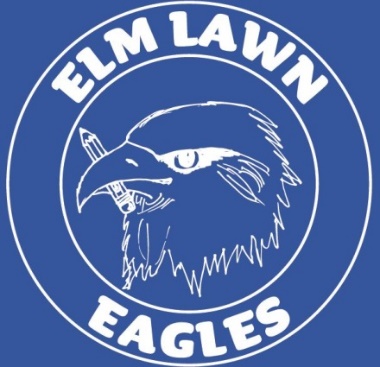 Camiseta manga corta y larga Sudadera con gorro y zipper Sudadera con gorro 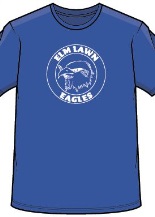 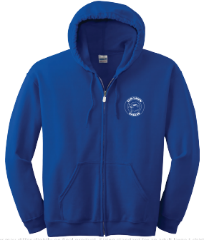 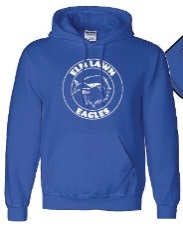 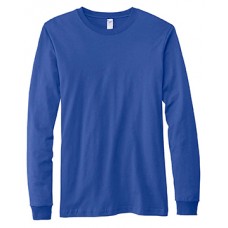 Bolsa 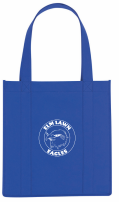 Logotipo de Elm Lawn 